План-конспект открытого урока «На пути к жизненному успеху»Цель урока: выявить составляющие жизненного успеха, пути его достижения.Задачи урока:осмыслить понятие “жизненного успеха”; вывести формулу жизненного успеха;способствовать формированию ценности трудовой деятельности; применению полученной информации в практической деятельности;начать формирование понятия – смысл жизни.Тип урока: изучение нового материалаФорма: индивидуально-групповаяОбразовательные ресурсы:презентация “На пути к жизненному успеху”;учебник “Обществознание” 6 класс, под редакцией Л.Н.Боголюбова, Л.Ф.Ивановой.Материально-техническое обеспечение:- компьютер;- проектор;- презентация к уроку;- плакаты по теме, поделки сделанные учениками.Основные понятия: “жизненный путь”, “успех” .Предварительная подготовка к уроку:ученики разделились на 4 группы  и заранее получили задания от учителя.Ход урока Добрый день, уважаемые гости и ребята! Я рада вас видеть на сегодняшнем уроке.Сегодня на уроке вы будете работать и группами, и индивидуально.Итак, хорошего вам настроения и успехов!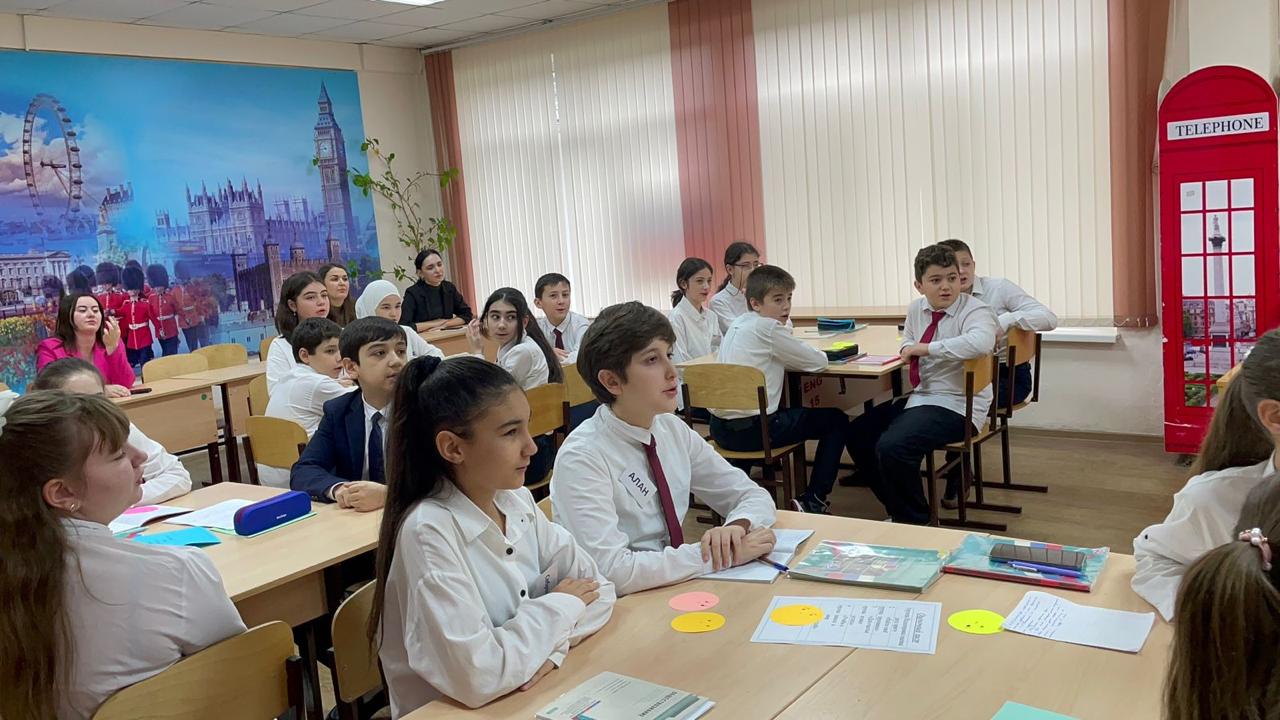 Ребята, предлагаю вам  из разрозненных слов  (на доске) выстроить тему нашего урока (один ученик на доске из слов составляет тему урока «На пути к жизненному успеху», Запишем тему в тетрадь.Вдумаемся в тему урока  - какая же его цель?  Ученики:- Что такое жизненный успех?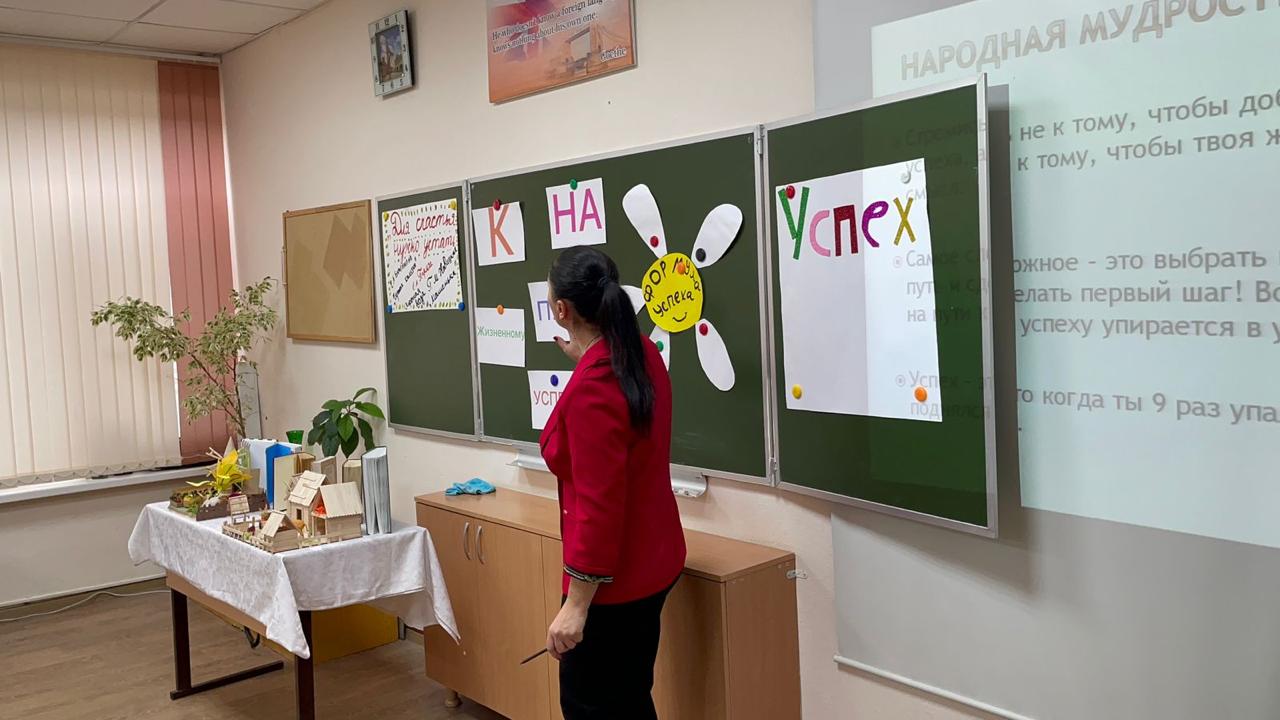 - Из чего состоит успех?- Как стать успешным?     Учитель: Таким образом, цель нашего урока выяснять – как стать или быть успешным в жизни человеком     Сегодня мы с вами найдем ответ на самый важный вопрос: Как достичь успеха?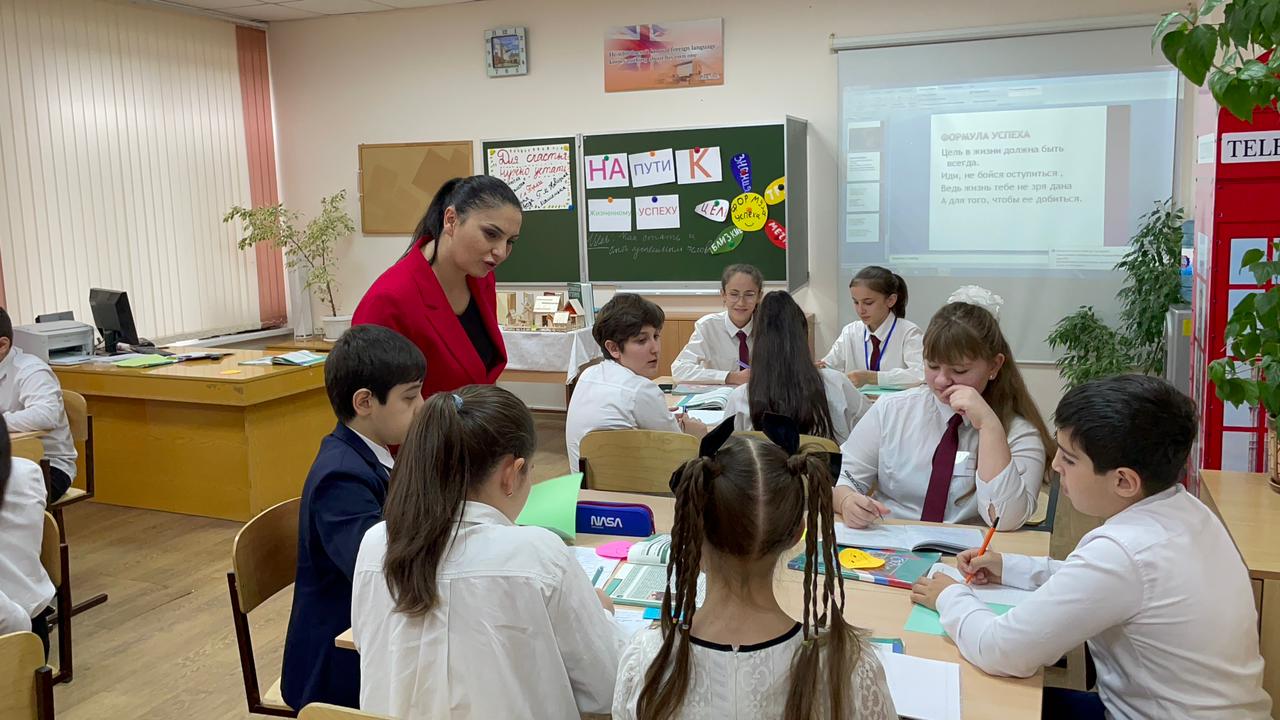     Каждый человек в жизни, без сомнения, хотел бы добиться каких-то успехов и стать успешным человеком.   А каково лексическое значение слова успех?Каншоков Адлан  получил опережающее задание, перед вами словарная статья к слову успех.Успех - удача в задуманном деле, удачное достижение поставленной цели (словарь С.И.Ожегова)Давайте запишем  определение в тетрадь.Поднимите руки, пожалуйста, те, кто хотел бы стать успешным в жизни человеком?Конечно понятие о жизненном успехе должно быть своё. Для кого-то – это любимая работа или родные и близкие, для кого-то –здоровье и хорошая профессия. 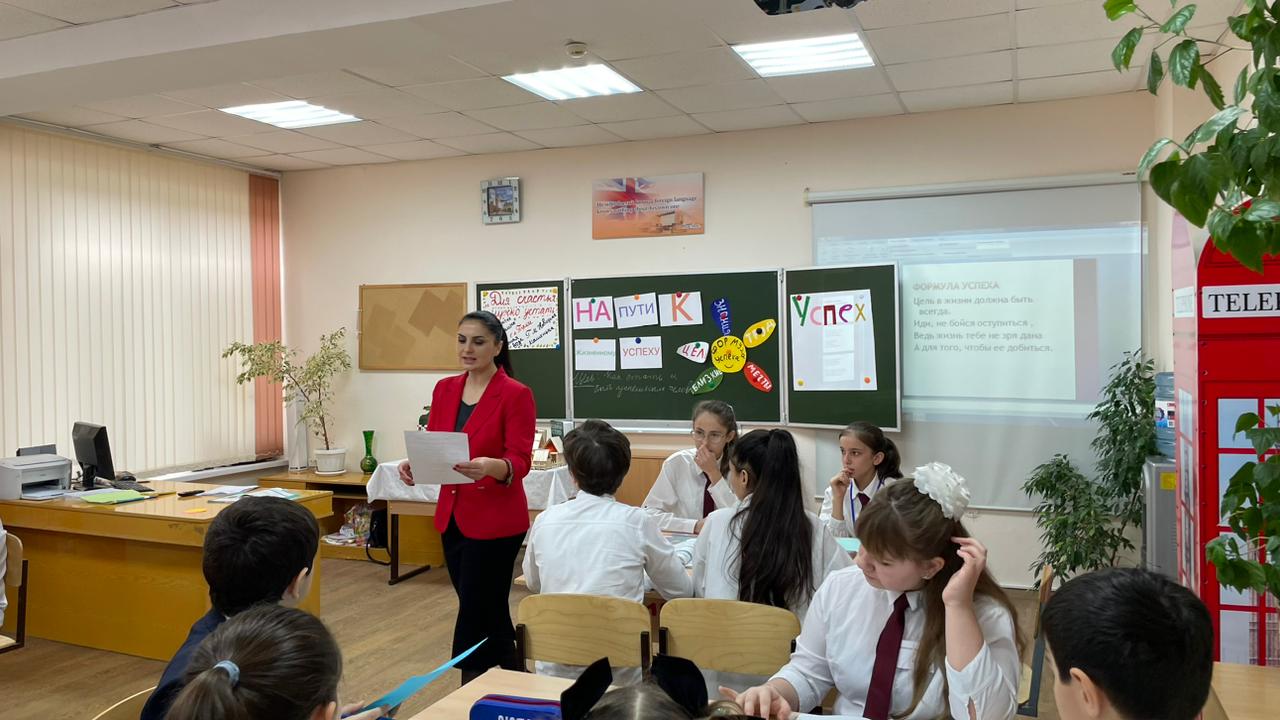 Ребята, вам было дано опережающее задание, разделившись на группы, вы подготовились ответить на главный вопрос урока.К доске выходит первая группа.Ученики: мы выполнили задание по инсценированию 2 притчиПритча о карандаше.
Прежде чем положить карандаш в коробку, карандашный мастер отложил его в сторону.
— Есть пять вещей, которые ты должен знать, — сказал он карандашу, — прежде чем я отправлю тебя в мир. Всегда помни о них и никогда не забывай, и тогда ты станешь лучшим карандашом, которым только можешь быть.
Первое: ты сможешь сделать много великих вещей, но лишь в том случае, если ты позволишь Кому-то держать тебя в своей руке.
Второе: ты будешь переживать болезненное обтачивание время от времени, но это будет необходимым, чтобы стать лучшим карандашом.
Третье: ты будешь способен исправлять ошибки, которые ты совершаешь.
Четвертое: твоя наиболее важная часть будет всегда находиться внутри тебя.
И пятое: на какой бы поверхности тебя не использовали, ты всегда должен оставить свой след. Независимо от твоего состояния, ты должен продолжать писать.
Карандаш понял и пообещал помнить об этом. Он был помещён в коробку с призванием вПритча (Братцева Амелия Казгериева Ева)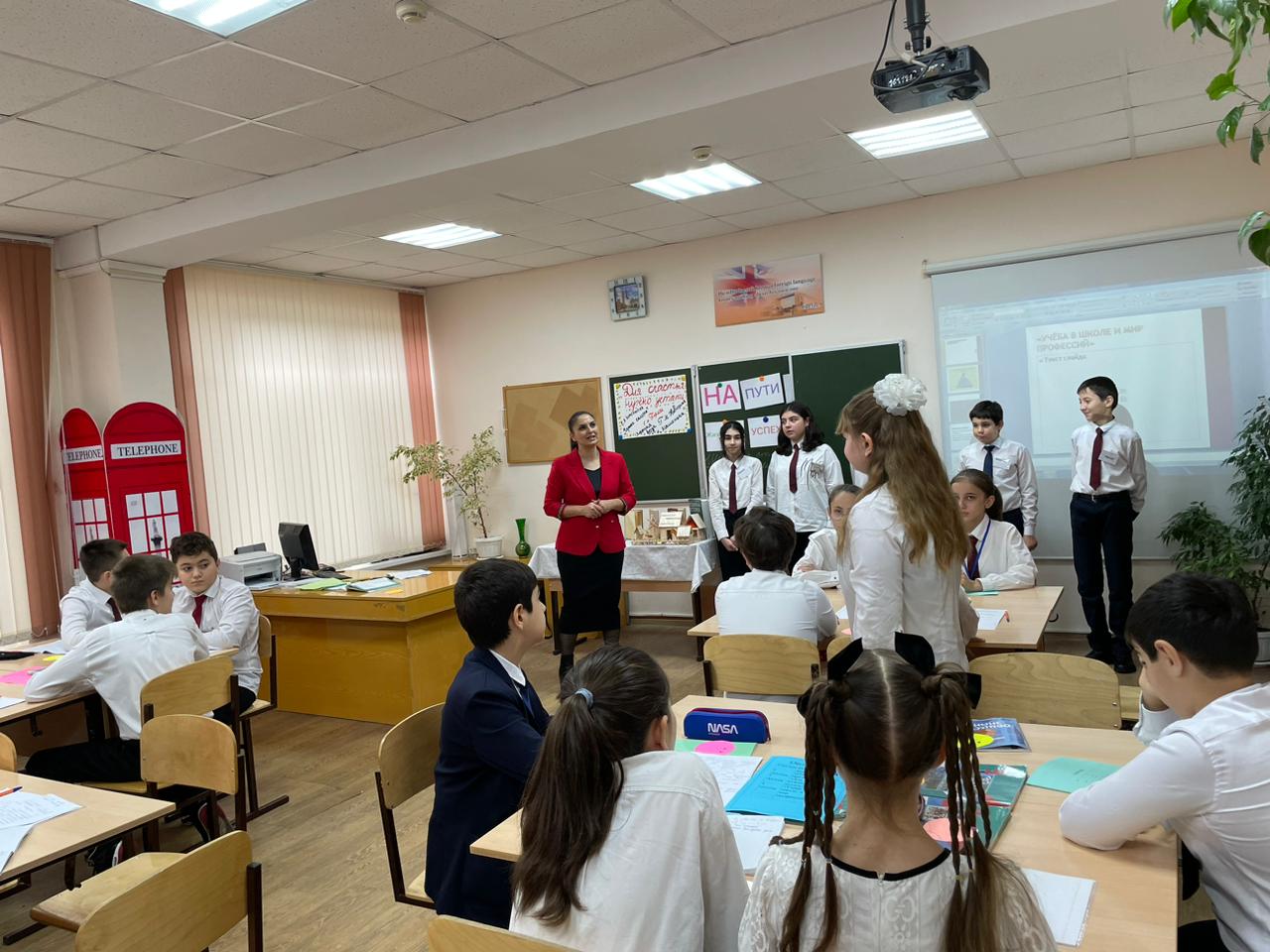 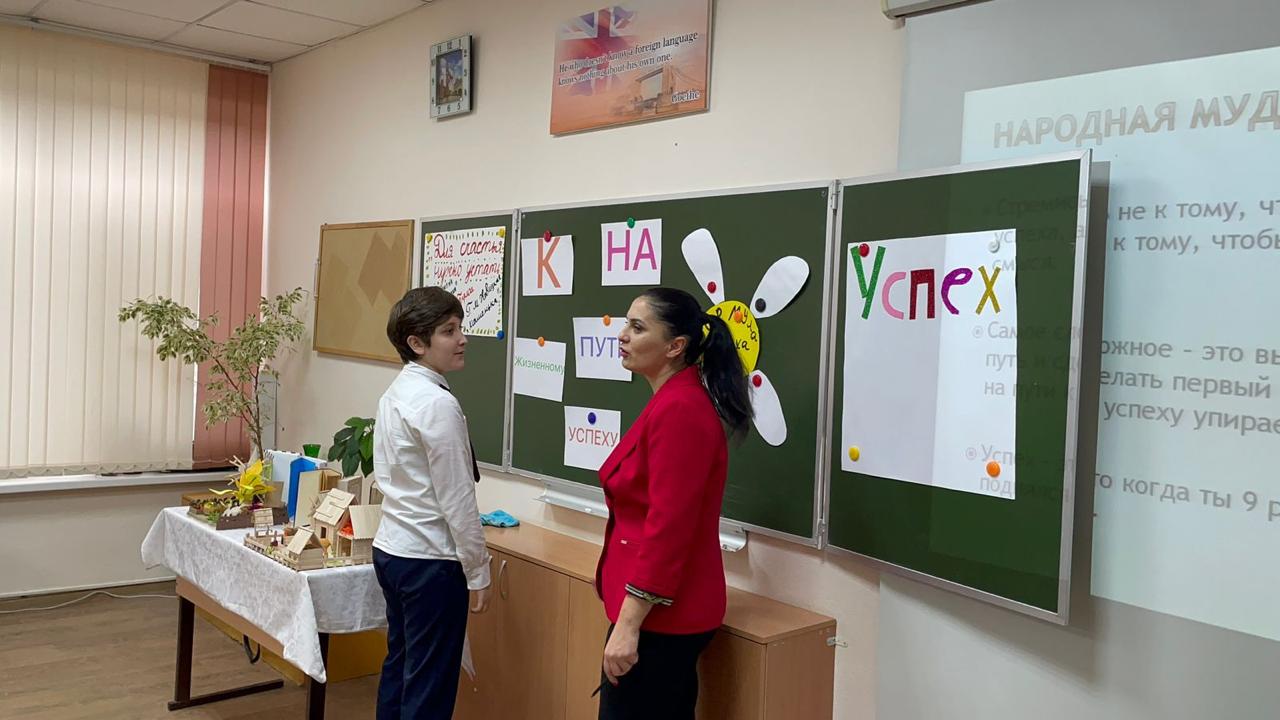 Учитель:   Если привязать притчу к теме нашего занятия ? Ответы учеников.Выходит группа 2 (два человека от группы). Ученики: мы выполнили задание с названием «Найти своё призвание», провели исследование о профессиональных намерениях учащихся нашего класса. Одноклассники анкетировались с целью выяснить, какой путь к успеху выбирают они? Мы задали 3 вопроса, проанализировали ответы на них. 1 вопрос «Что для вас важнее: семья,  школа, хороший отдых,  дом?» Наиболее важным для опрошенных оказалось семья, дом и школа, на последнем месте – хороший отдых. 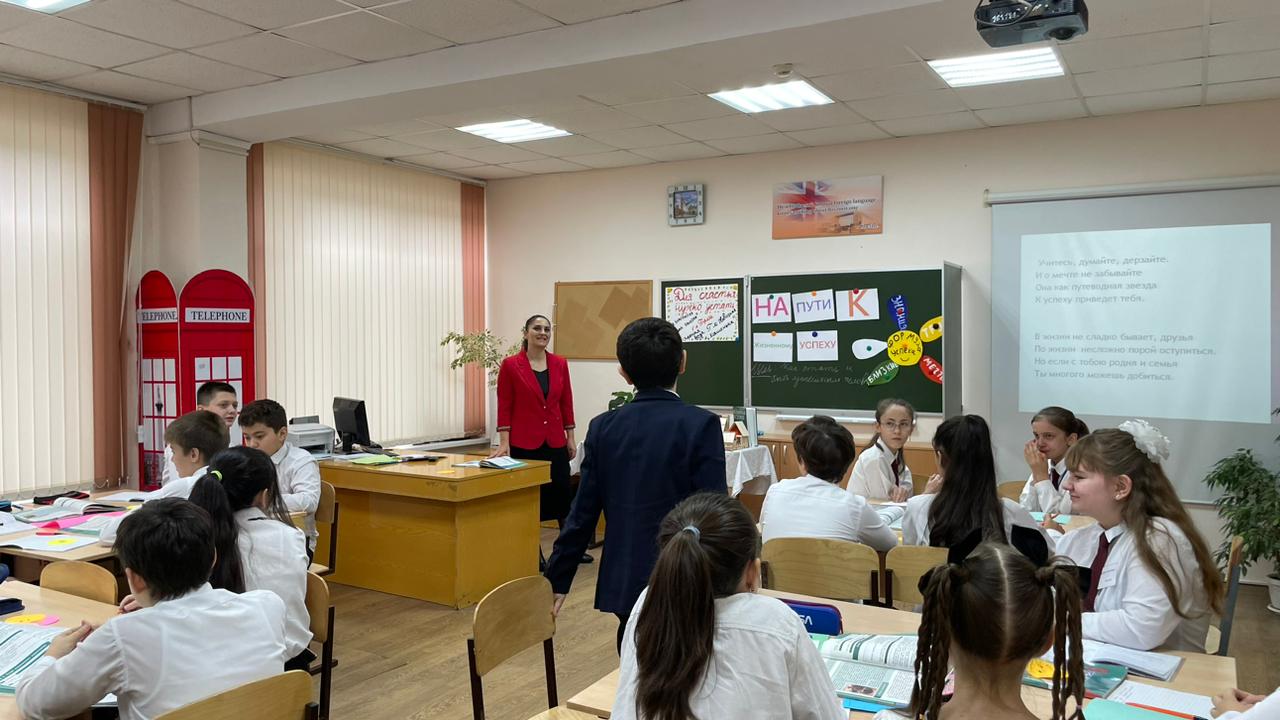 Ребята, мне известно, что многие из вас занимается дополнительно ? Наибольшее количество опрошенных дополнительно занимаются пением в музыкальной школе и играют на музыкальных инструментах и спортом, наименьшее посещают другие кружки. Исходя из этого, можно сделать вывод, что все ученики нашего класса очень активны на пути к жизненному успеху.Выходит группа 3 (Задание - «Чтобы добиться успеха, нужно постараться»)Учитель: Слово третьей группе учащихся. В начале урока вы услышали словесные образцы народной мудрости и этой группе было дано задание также подобрать  материал о ценности трудового образа жизни и подготовить выставку.Ученики: мы получили задание, которое называется «Чтобы добиться успеха, нужно постараться».Выходит группа 4 (Задание - «Успехи в школе и кем мы видим себя в будущем»). Учитель: Нужно быть успешным учеником, в результате чего выбрать профессию по душе и 4 группа ребят создала плакат «Успехи в школе и кем мы видим себя в будущем»).Ученики: от того на сколько мы будем успешны в школе зависит, сможем ли мы мечту воплотить в жизнь. (Плакат) Ребята нашего класса выбрали такие профессии:….. Об этом мы расскажем и стихотворения (автор):Все значат что-то в жизни этой.
И инженеры, и поэты,
Кассиры, дворники, певцы
И музыканты, продавцы.

Профессий много на планете,
И все нужны, поверьте дети!
В любом дворе трудится дворник,
А сад большой растит садовник.

И в каждом классе каждый день
Мыть пол уборщику не лень.
Мне как-то раз сказала Женя:
«К чему же ненужные споры,
Ведь есть работа поважнее,
К примеру, директором школы!»
Но вы на миг представьте,
Что случится в нашем мире,
Если будут в каждой школе

Огромные кучи пыли?!
А чтоб к своему дому
Смогли мы подойти,
Пришлось бы море листьев
Нам встретить на пути.

Так можно бесконечно,
Конечно, продолжать.
Но, лучше, все профессии
Давайте уважать!Учитель: Молодцы, все справились со своими заданиями отлично.              А теперь нам предстоит работа с учебником. . Стр. 41 Каждый прочитает рубрику «Путешествие в прошлое и подготовится ответить на вопросы: к какому типу людей относился Диоген? (Учитель: Конечно, мы живём в другом мире и нам не достаточно одной бочки) В чем для него цель жизни? Как  учил жить Диоген?В чём он видел  смысл и счастье жизни?Учитель: итак, сегодня на уроке мы узнали много интересной и разнообразной информации про путь человека к жизненному успеху.   Наш урок, ребята, подошел к концу. Спасибо вам за хорошую работу. Я уверена, что каждый из вас сегодня убедился в том, что именно от него зависит, какой будет его жизненная дорога: интересной, насыщенной.Учитель: домашнее задание - подготовить устное сообщение о человеке, который добился в жизни успеха. Рефлексия.          На карточках вопросы по теме, ответьте и сдайте.    